Dovolenkové Mariapoli – Drienica 2017"To, na čom záleží, sú naše vzájomné vzťahy."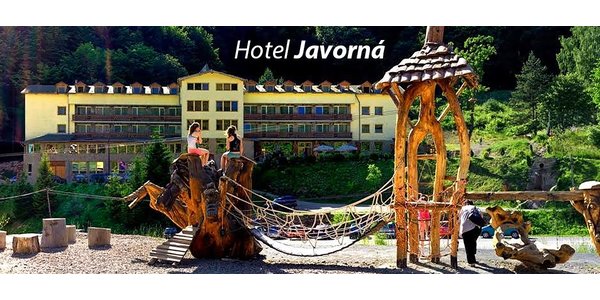 Srdečne Vás pozývame na tradičné letné stretnutie hnutia Fokoláreduchovné zamyslenia o Ježišovi Ukrižovanom a Opustenomosobné svedectváspoločné sv. omšeosobné rozhovoryvýlety, hry, športprogram pre detiPre koho? Pre všetkých, ale hlavne pre oblasti: Bardejov, Košice, Lipany,  Poprad, Prešov, Spišská Nová Ves, Stará ĽubovňaMiesto konania: Hotel Javorná, Drienicawww.hoteljavorna.skTermín Začiatok: streda večer 02.08. 2017Všetkým ponúkame začiatok večerou o 18:00 hod. a spoločnú sv.omšu o 19:30 hod.
Záver: nedeľa 06.08. 2017 obedomSúvisiace informácie je možné získať  Mária Vargová - vargovci24@gmail.com (0907 929 734)
Andrea Pillarová - adapillar@gmail.com (0908 630 807)
Ján Molnár - molnar.jan123@centrum.sk (0915 961 700)Účastnícky poplatokUbytovanie, strava - plná penzia, rekreačný poplatok:Dospelý 25€/deňMládež od 14 do 17,99 rokov 18,50€/deňDeti od 6 rokov do 13,99 rokov 15,50€/deňDeti do 5,99 roka 14,50€/deňDeti do 2,99 roka bez nároku na samostatné  lôžko: zdarmaCena zahŕňa aj:welness + bazén1x vstup do hydromasážnej vane a soľnej jaskyne (zdarma)Kapacita hotela cca 300 osôb.Cena stravy  /ak skutočne nemôžeš byť ubytovaný/Obed a večera: 9,70€Obed: 5€Večera: 4,70€Deti do 6 rokov zľava 50%.Mládež do 14 rokov zľava 25%.Prihlasovanie je možné na tejto adresehttps://goo.gl/forms/OKN1zAoNcKBjsSEh1do 15.júla 5017Záloha za pobyt a stravuPrevodom / vkladom na  IBAN: SK6909000000005113103404názov účtu: Zuzana Pillárovákonštantný symbol: 0558variabilný symbol: 82017špecifický symbol: číslo telefónu   „to ktoré zadáte pri registrácii“poznámka: Meno Priezvisko + /ak platíš za viac osôb aj ich mená/Je možné zaplatiť zálohu za viac osôb, potom ale prosíme v prihlasovacom formulári záloha uviesť mená osôb, za ktoré hradíš zálohu.Výnimočne poštovou poukážkou na adresa:                                         Zuzana Pillárová    č.ú : SK6909000000005113103404
Pri platbe poštovou poukážkou prosíme priniesť ústrižok poštovej poukážky a predložiť ho pri registrácii po príchode na Mariapoli.Odporúčame skopírovať/odpísať/uložiť informácie o platbe. Po odoslaní formulára, odošleme spätný email s vašimi vyplnenými údajmi a tam si môžete skontrolovať, ktoré stravné jednotky ste zvolili a tak jednoduchšie vypočítať sumu.Doplatenie účastníckeho poplatkuZvyšnú časť účastníckeho poplatku je potrebné uhradiť najneskôr do 15.7.2016.
Ak sa prihlasujete po tomto termíne, uhraďte v rámci registrácie celý účastnícky poplatok.
Na neuhradenie zvyšku účastníckeho poplatku budete upozornení mailom na zadanú mailovú adresu. Ak účastnícky poplatok neuhradíte do 14 dní od zaslania mailu, tento stav bude braný ako zrušenie registrácie so všetkými dôsledkami.Zmeny a zrušenie registrácie / prihláškyV prípade potreby je registráciu možné zmeniť alebo zrušiť iba písomne, a to zaslaním žiadosti:mailom na adresu:  adapillar@gmail.comvýnimočne poštou na adresu: Andrea Pillárová, Pod kopaninou 3. 082 71 LipanyNeochudobnime sa neskorším príchodom, využime ponuku načerpať z bohatstva programu celých štyroch dní.